                  TRIVIS  –  Střední  škola veřejnoprávní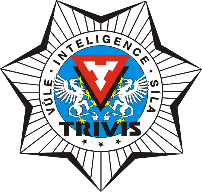                                                Ústí nad Labem, s.r.o.                                                                                               Máchova 1376 / 3, 400 03 Ústí nad LabemŠkola je zapsána v obchodním rejstříku vedeném                                                 tel / fax :  472 777 094, mobil : 724 829 246Krajským soudem v Ústí nad Labem,                                                                                     e-mail : usti@trivis.cz,  www.trivisusti.czoddíl C, vložka 12884.                                                                                                            IČO: 251 0 9 189              IZO: 110 018 095                                                                                        			V Ústí nad Labem 13. 5. 2022Kritéria přijímacího řízení ke studiu pro školní rok 2022/20232. koloObor vzdělání: 	68-42-M/01 Bezpečnostně právní činnost	                		denní forma vzdělávání, 4 rokyPočet uchazečů přijatých ve 2. kole: 2Ředitelka školy v souladu s ustanovením § 60 odst. 1 až 3 zákona č. 561/2004 Sb., zákon o předškolním, základním, středním, vyšším odborném a jiném vzdělávání (školský zákon), ve znění dalších předpisů, a Vyhlášky č. 353/2016 Sb., o přijímacím řízení ke střednímu vzdělávání, v platném znění, vyhlašuje pro 2. kolo přijímacího řízení následující kritéria:Podmínky přijetí:1. 
Ukončení povinné školní docházky2.Uchazeč/ka nebyl/a v 1. a 2. pololetí 8. ročníku a v 1. pololetí 9. ročníku hodnocen/a stupněm nedostatečný3.Chování uchazeče/ uchazečky v 1. pololetí 9. ročníku je hodnoceno stupněm „velmi dobré“4.Kladný lékařský posudek o zdravotní způsobilosti pro zvolený studijní obor, uchazeč/uchazečka nemá omezení pro předmět TV
Přijímací zkouška se nekoná.Přihlášky se přijímají do 27. 5. 2022.Podle průměru známek v 1. pololetí 9. ročníku ZŠ bude sestaveno pořadí. Při shodném průměru známek v 9. ročníku ZŠ u více uchazečů bude přihlédnuto k průměrům známek za obě pololetí 8. ročníku ZŠ.Pořadí uchazečů bude vedeno pod registračním číslem, které bude uchazeči písemně doručeno. Výsledky a pořadí uchazečů bude zveřejněno dne 30. 5. 2022 na webových stránkách školy a vyvěšeno na dveřích školy. Zveřejněním seznamu pod přiděleným registračním číslem se považují rozhodnutí, kterými se vyhovuje žádostem o přijetí ke vzdělávání, za oznámená.Přijatý uchazeč potvrdí svůj úmysl vzdělávat se na škole tím, že do 10 pracovních dnů, ode dne oznámení Rozhodnutí o přijetí, předá škole Zápisový lístek a dostaví se k podpisu Smlouvy o vzdělání, kdy zároveň uhradí školné na 1. pololetí školního roku 2022/2023 ve výši 9 000,-Kč.Mgr. Ivana Černá
  ředitelka školy